ОБЩИЕ СВЕДЕНИЯ Учебная дисциплина/учебный модуль «Оценка качества продукции производств полимерно-пленочных материалов и искусственных кож» изучается в шестом семестре.Курсовая работа - не предусмотренаФорма промежуточной аттестации: Зачет1.2 Место учебной дисциплины в структуре ОПОПУчебная дисциплина «Оценка качества продукции производств полимерно-пленочных материалов и искусственных кож» относится к части, формируемой участниками образовательных отношений.Основой для освоения дисциплины являются результаты обучения по предшествующим дисциплинам и практикам:Основы технологии производства;Организация и технология испытаний;Материаловедение легкой промышленностиОсновы технического регулированияАссортимент материалов текстильной и легкой промышленностиТекстильное материаловедениеАвтоматизация измерений, контроля и испытанийМетрологияУправление качествомМатериаловедениеМатериалы специального и технического назначенияМатериалы и спецодеждаПроектирование испытательных лабораторийКонтроль качества материаловМетрологическая поверка измерительных приборовМеждународная  законодательная метрологияРезультаты обучения по учебной дисциплине, используются при изучении следующих дисциплин и прохождения практик:Подтверждение соответствияРазработка технической документацииАккредитация экспертов, испытательных лабораторий и органов по сертификацииСтатистические методы в управлении качествомТехнология разработки стандартов и нормативной документацииРазработка и аттестация методик измерений и испытанийЗаконодательные основы метрологии, стандартизации, подтверждения соответствияСудебная экспертизаТаможенная экспертизаУчебная практика. Научно-исследовательская работа (получение первичных навыков научно-исследовательской работы)Производственная практика. Преддипломная практикаПроизводственная практика. Эксплуатационная практикаВыполнение, подготовка к процедуре защиты и защита выпускной квалификационной работыЦЕЛИ И ПЛАНИРУЕМЫЕ РЕЗУЛЬТАТЫ ОБУЧЕНИЯ ПО ДИСЦИПЛИНЕЦелями изучения дисциплины «Оценка качества продукции производств полимерно-пленочных материалов и искусственных кож» являются:изучение уровней брака, осуществление анализа его причин и разработка мероприятий по предупреждению и устранению брака искусственных кож и полимерно-пленочных материалов;формирование навыков проведения и анализа качества продукции производств искусственных кож и полимерно-пленочных материалов; формирование навыков применения стандартов и методов исследования показателей качества с учетом структуры и назначения искусственных кож и полимерно-пленочных материалов;формирование у обучающихся компетенций, установленных образовательной программой в соответствии с ФГОС ВО по данной дисциплине.Результатом обучения по учебной дисциплине является овладение обучающимися знаниями, умениями, навыками и опытом деятельности, характеризующими процесс формирования компетенций и обеспечивающими достижение планируемых результатов освоения учебной дисциплины.Формируемые компетенции, индикаторы достижения компетенций, соотнесённые с планируемыми результатами обучения по дисциплине: СТРУКТУРА И СОДЕРЖАНИЕ УЧЕБНОЙ ДИСЦИПЛИНЫОбщая трудоёмкость учебной дисциплины/модуля по учебному плану составляет:Структура учебной дисциплины для обучающихся по видам занятий (очная форма обучения)Структура учебной дисциплины/модуля для обучающихся по разделам и темам дисциплины: (очная форма обучения)Краткое содержание учебной дисциплиныОрганизация самостоятельной работы обучающихсяСамостоятельная работа студента – обязательная часть образовательного процесса, направленная на развитие готовности к профессиональному и личностному самообразованию, на проектирование дальнейшего образовательного маршрута и профессиональной карьеры.Самостоятельная работа обучающихся по дисциплине организована как совокупность аудиторных и внеаудиторных занятий и работ, обеспечивающих успешное освоение дисциплины. Аудиторная самостоятельная работа обучающихся по дисциплине выполняется на учебных занятиях под руководством преподавателя и по его заданию. Аудиторная самостоятельная работа обучающихся входит в общий объем времени, отведенного учебным планом на аудиторную работу, и регламентируется расписанием учебных занятий. Внеаудиторная самостоятельная работа обучающихся – планируемая учебная, научно-исследовательская, практическая работа обучающихся, выполняемая во внеаудиторное время по заданию и при методическом руководстве преподавателя, но без его непосредственного участия, расписанием учебных занятий не регламентируется.Внеаудиторная самостоятельная работа обучающихся включает в себя:подготовку к лекциям и лабораторным занятиям, тестированию и зачету;изучение стандартов, учебных пособий и другой дополнительной литературы;изучение тем, не выносимых на лекции и лабораторные занятия, которые подлежат самостоятельному изучению;изучение теоретического и практического материала по рекомендованным источникам;подготовка к выполнению лабораторных работ и отчетов по ним;выполнение домашних заданий;подготовка к промежуточной аттестации в течение семестра.Самостоятельная работа обучающихся с участием преподавателя в форме иной контактной работы предусматривает групповую и (или) индивидуальную работу с обучающимися и включает в себя:проведение индивидуальных и групповых консультаций по отдельным темам дисциплины по необходимости.Перечень тем, полностью или частично отнесенных на самостоятельное изучение с последующим контролем:Применение электронного обучения, дистанционных образовательных технологийПри реализации программы учебной дисциплины возможно применение электронного обучения и дистанционных  образовательных  технологий.Реализация программы учебной дисциплины с применением электронного обучения и дистанционных образовательных технологий регламентируется действующими локальными актами университета.Применяются следующий вариант  реализации программы с использованием ЭО и ДОТ.В электронную образовательную среду, по необходимости, могут быть перенесены отдельные виды учебной деятельности:ЭОР обеспечивают в соответствии с программой дисциплины (модуля): организацию самостоятельной работы обучающегося, включая контроль знаний обучающегося (самоконтроль, текущий контроль знаний и промежуточную аттестацию), методическое сопровождение и дополнительную информационную поддержку электронного обучения (дополнительные учебные и информационно-справочные материалы). Текущая и промежуточная аттестации по онлайн-курсу проводятся в соответствии с графиком учебного процесса и расписанием.РЕЗУЛЬТАТЫ ОБУЧЕНИЯ ПО ДИСЦИПЛИНЕ, КРИТЕРИИ ОЦЕНКИ УРОВНЯ СФОРМИРОВАННОСТИ КОМПЕТЕНЦИЙ, СИСТЕМА И ШКАЛА ОЦЕНИВАНИЯСоотнесение планируемых результатов обучения с уровнями сформированности компетенций.ОЦЕНОЧНЫЕ СРЕДСТВА ДЛЯ ТЕКУЩЕГО КОНТРОЛЯ УСПЕВАЕМОСТИ И ПРОМЕЖУТОЧНОЙ АТТЕСТАЦИИ, ВКЛЮЧАЯ САМОСТОЯТЕЛЬНУЮ РАБОТУ ОБУЧАЮЩИХСЯПри проведении контроля самостоятельной работы обучающихся, текущего контроля и промежуточной аттестации по учебной дисциплине  проверяется уровень сформированности у обучающихся компетенций и запланированных результатов обучения по дисциплине, указанных в разделе 2 настоящей программы.Формы текущего контроля успеваемости, примеры типовых заданий: Критерии, шкалы оценивания текущего контроля успеваемости:Промежуточная аттестация:Критерии, шкалы оценивания промежуточной аттестации учебной дисциплины/модуля:Система оценивания результатов текущего контроля и промежуточной аттестации.Оценка по дисциплине выставляется обучающемуся с учётом результатов текущей и промежуточной аттестации.Полученный совокупный результат конвертируется в пятибалльную систему оценок в соответствии с таблицей:ОБРАЗОВАТЕЛЬНЫЕ ТЕХНОЛОГИИРеализация программы предусматривает использование в процессе обучения следующих образовательных технологий:групповых дискуссий;поиск и обработка информации с использованием сети Интернет;дистанционные образовательные технологии;применение электронного обучения;использование на лекционных занятиях видеоматериалов и наглядных пособий;обучение в сотрудничестве (командная, групповая работа).ПРАКТИЧЕСКАЯ ПОДГОТОВКАПрактическая подготовка в рамках учебной дисциплины реализуется при проведении лабораторных занятий и самостоятельной работы, предусматривающих участие обучающихся в выполнении отдельных элементов работ, связанных с будущей профессиональной деятельностью. Проводятся отдельные занятия лекционного типа, которые предусматривают передачу учебной информации обучающимся, которая необходима для последующего выполнения лабораторной работы.ОРГАНИЗАЦИЯ ОБРАЗОВАТЕЛЬНОГО ПРОЦЕССА ДЛЯ ЛИЦ С ОГРАНИЧЕННЫМИ ВОЗМОЖНОСТЯМИ ЗДОРОВЬЯПри обучении лиц с ограниченными возможностями здоровья и инвалидов используются подходы, способствующие созданию безбарьерной образовательной среды: технологии дифференциации и индивидуального обучения, применение соответствующих методик по работе с инвалидами, использование средств дистанционного общения, проведение дополнительных индивидуальных консультаций по изучаемым теоретическим вопросам и практическим занятиям, оказание помощи при подготовке к промежуточной аттестации.При необходимости рабочая программа дисциплины может быть адаптирована для обеспечения образовательного процесса лицам с ограниченными возможностями здоровья, в том числе для дистанционного обучения.Учебные и контрольно-измерительные материалы представляются в формах, доступных для изучения студентами с особыми образовательными потребностями с учетом нозологических групп инвалидов:Для подготовки к ответу на практическом занятии, студентам с ограниченными возможностями здоровья среднее время увеличивается по сравнению со средним временем подготовки обычного студента.Для студентов с инвалидностью или с ограниченными возможностями здоровья форма проведения текущей и промежуточной аттестации устанавливается с учетом индивидуальных психофизических особенностей (устно, письменно на бумаге, письменно на компьютере, в форме тестирования и т.п.). Промежуточная аттестация по дисциплине может проводиться в несколько этапов в форме рубежного контроля по завершению изучения отдельных тем дисциплины. При необходимости студенту предоставляется дополнительное время для подготовки ответа на зачете или экзамене.Для осуществления процедур текущего контроля успеваемости и промежуточной аттестации обучающихся создаются, при необходимости, фонды оценочных средств, адаптированные для лиц с ограниченными возможностями здоровья и позволяющие оценить достижение ими запланированных в основной образовательной программе результатов обучения и уровень сформированности всех компетенций, заявленных в образовательной программе.МАТЕРИАЛЬНО-ТЕХНИЧЕСКОЕ ОБЕСПЕЧЕНИЕ ДИСЦИПЛИНЫ Характеристика материально-технического обеспечения дисциплины соответствует требованиям ФГОС ВО.Материально-техническое обеспечение дисциплины при обучении с использованием традиционных технологий обучения.Материально-техническое обеспечение учебной дисциплины при обучении с использованием электронного обучения и дистанционных образовательных технологий.Технологическое обеспечение реализации программы осуществляется с использованием элементов электронной информационно-образовательной среды университета.УЧЕБНО-МЕТОДИЧЕСКОЕ И ИНФОРМАЦИОННОЕ ОБЕСПЕЧЕНИЕ УЧЕБНОЙ ДИСЦИПЛИНЫИНФОРМАЦИОННОЕ ОБЕСПЕЧЕНИЕ УЧЕБНОГО ПРОЦЕССАРесурсы электронной библиотеки, информационно-справочные системы и профессиональные базы данных:Перечень программного обеспечения Перечень используемого программного обеспечения с реквизитами подтверждающих документов составляется в соответствии с Приложением № 2 к ОПОП ВО.ЛИСТ УЧЕТА ОБНОВЛЕНИЙ РАБОЧЕЙ ПРОГРАММЫ УЧЕБНОЙ ДИСЦИПЛИНЫВ рабочую программу учебной дисциплины/модуля внесены изменения/обновления и утверждены на заседании кафедры:Министерство науки и высшего образования Российской ФедерацииМинистерство науки и высшего образования Российской ФедерацииФедеральное государственное бюджетное образовательное учреждениеФедеральное государственное бюджетное образовательное учреждениевысшего образованиявысшего образования«Российский государственный университет им. А.Н. Косыгина«Российский государственный университет им. А.Н. Косыгина(Технологии. Дизайн. Искусство)»(Технологии. Дизайн. Искусство)»Институт Текстильный институтКафедра Материаловедения и товарной экспертизыРАБОЧАЯ ПРОГРАММАУЧЕБНОЙ ДИСЦИПЛИНЫРАБОЧАЯ ПРОГРАММАУЧЕБНОЙ ДИСЦИПЛИНЫРАБОЧАЯ ПРОГРАММАУЧЕБНОЙ ДИСЦИПЛИНЫОценка качества продукции производств полимерно-пленочных материалов и искусственных кожОценка качества продукции производств полимерно-пленочных материалов и искусственных кожОценка качества продукции производств полимерно-пленочных материалов и искусственных кожУровень образования бакалавриатбакалавриатНаправление подготовки27.03.01Стандартизация и метрологияНаправленность (профиль)Инновационные системы стандартизации и сертификацииИнновационные системы стандартизации и сертификацииСрок освоения образовательной программы по очной форме обучения4 года4 годаФорма(-ы) обученияочнаяочнаяРабочая программа учебной дисциплины «Оценка качества продукции производств полимерно-пленочных материалов и искусственных кож» основной профессиональной образовательной программы высшего образования, рассмотрена и одобрена на заседании кафедры, протокол №12 от 24.06.2021 г.Рабочая программа учебной дисциплины «Оценка качества продукции производств полимерно-пленочных материалов и искусственных кож» основной профессиональной образовательной программы высшего образования, рассмотрена и одобрена на заседании кафедры, протокол №12 от 24.06.2021 г.Рабочая программа учебной дисциплины «Оценка качества продукции производств полимерно-пленочных материалов и искусственных кож» основной профессиональной образовательной программы высшего образования, рассмотрена и одобрена на заседании кафедры, протокол №12 от 24.06.2021 г.Рабочая программа учебной дисциплины «Оценка качества продукции производств полимерно-пленочных материалов и искусственных кож» основной профессиональной образовательной программы высшего образования, рассмотрена и одобрена на заседании кафедры, протокол №12 от 24.06.2021 г.Разработчик рабочей программы «Оценка качества продукции производств полимерно-пленочных материалов и искусственных кож»Разработчик рабочей программы «Оценка качества продукции производств полимерно-пленочных материалов и искусственных кож»Разработчик рабочей программы «Оценка качества продукции производств полимерно-пленочных материалов и искусственных кож»Разработчик рабочей программы «Оценка качества продукции производств полимерно-пленочных материалов и искусственных кож»д.т.н., профессор В.И. Бесшапошникова              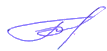 В.И. Бесшапошникова              Заведующий кафедрой:Заведующий кафедрой:д.т.н., профессор Ю.С. Шустов             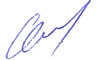 Код и наименование компетенцииКод и наименование индикаторадостижения компетенцииПланируемые результаты обучения по дисциплине/модулю ПК-2Способен выполнять работы по подтверждению соответствия продукции, услуг и систем менеджмента качестваИД-ПК-2.5Экспертиза изделий текстильной и легкой промышленностиОбучающийся:- выполняет работы по подтверждению соответствия продукции, услуг и систем менеджмента качества;- проводит экспертизу изделий текстильной и легкой промышленности;- осуществляет деятельность по управлению качеством продукции (услуг, работ);- разрабатывает номенклатуру показателей качества продукции (услуг, процессов) текстильной и легкой промышленности;- осуществляет контроль качества и безопасности продукции (работ, услуг);- проводит оценку уровня брака и анализ причин его возникновения;- проводит работы по метрологическому обеспечению деятельности организации;- проводит измерения и испытания по заданным методикам, обработка и анализ результатов.ПК-3Способен осуществлять деятельность по управлению качеством продукции (услуг, работ)ИД-ПК-3.1Разработка номенклатуры показателей качества продукции (услуг, процессов) текстильной и легкой промышленностиОбучающийся:- выполняет работы по подтверждению соответствия продукции, услуг и систем менеджмента качества;- проводит экспертизу изделий текстильной и легкой промышленности;- осуществляет деятельность по управлению качеством продукции (услуг, работ);- разрабатывает номенклатуру показателей качества продукции (услуг, процессов) текстильной и легкой промышленности;- осуществляет контроль качества и безопасности продукции (работ, услуг);- проводит оценку уровня брака и анализ причин его возникновения;- проводит работы по метрологическому обеспечению деятельности организации;- проводит измерения и испытания по заданным методикам, обработка и анализ результатов.ПК-3Способен осуществлять деятельность по управлению качеством продукции (услуг, работ)ИД-ПК-3.2Контроль качества и безопасности продукции (работ, услуг)Обучающийся:- выполняет работы по подтверждению соответствия продукции, услуг и систем менеджмента качества;- проводит экспертизу изделий текстильной и легкой промышленности;- осуществляет деятельность по управлению качеством продукции (услуг, работ);- разрабатывает номенклатуру показателей качества продукции (услуг, процессов) текстильной и легкой промышленности;- осуществляет контроль качества и безопасности продукции (работ, услуг);- проводит оценку уровня брака и анализ причин его возникновения;- проводит работы по метрологическому обеспечению деятельности организации;- проводит измерения и испытания по заданным методикам, обработка и анализ результатов.ПК-3Способен осуществлять деятельность по управлению качеством продукции (услуг, работ)ИД-ПК-3.3Оценка уровня брака и анализ причин его возникновенияОбучающийся:- выполняет работы по подтверждению соответствия продукции, услуг и систем менеджмента качества;- проводит экспертизу изделий текстильной и легкой промышленности;- осуществляет деятельность по управлению качеством продукции (услуг, работ);- разрабатывает номенклатуру показателей качества продукции (услуг, процессов) текстильной и легкой промышленности;- осуществляет контроль качества и безопасности продукции (работ, услуг);- проводит оценку уровня брака и анализ причин его возникновения;- проводит работы по метрологическому обеспечению деятельности организации;- проводит измерения и испытания по заданным методикам, обработка и анализ результатов.ПК-4Способен проводить работы по метрологическому обеспечению деятельности организацииИД-ПК-4.6Проведение измерений и испытаний по заданным методикам, обработка и анализ результатовОбучающийся:- выполняет работы по подтверждению соответствия продукции, услуг и систем менеджмента качества;- проводит экспертизу изделий текстильной и легкой промышленности;- осуществляет деятельность по управлению качеством продукции (услуг, работ);- разрабатывает номенклатуру показателей качества продукции (услуг, процессов) текстильной и легкой промышленности;- осуществляет контроль качества и безопасности продукции (работ, услуг);- проводит оценку уровня брака и анализ причин его возникновения;- проводит работы по метрологическому обеспечению деятельности организации;- проводит измерения и испытания по заданным методикам, обработка и анализ результатов.по очной форме обучения – 3з.е.108час.Структура и объем дисциплиныСтруктура и объем дисциплиныСтруктура и объем дисциплиныСтруктура и объем дисциплиныСтруктура и объем дисциплиныСтруктура и объем дисциплиныСтруктура и объем дисциплиныСтруктура и объем дисциплиныСтруктура и объем дисциплиныСтруктура и объем дисциплиныОбъем дисциплины по семестрамформа промежуточной аттестациивсего, часКонтактная аудиторная работа, часКонтактная аудиторная работа, часКонтактная аудиторная работа, часКонтактная аудиторная работа, часСамостоятельная работа обучающегося, часСамостоятельная работа обучающегося, часСамостоятельная работа обучающегося, часОбъем дисциплины по семестрамформа промежуточной аттестациивсего, часлекции, часпрактические занятия, часлабораторные занятия, часпрактическая подготовка, часкурсовая работа/курсовой проектсамостоятельная работа обучающегося, часпромежуточная аттестация, час6 семестрзачет108153063Всего:зачет108153063Планируемые (контролируемые) результаты освоения: код(ы) формируемой(ых) компетенции(й) и индикаторов достижения компетенцийНаименование разделов, тем;форма(ы) промежуточной аттестацииВиды учебной работыВиды учебной работыВиды учебной работыВиды учебной работыСамостоятельная работа, часВиды и формы контрольных мероприятий, обеспечивающие по совокупности текущий контроль успеваемости;формы промежуточного контроля успеваемостиПланируемые (контролируемые) результаты освоения: код(ы) формируемой(ых) компетенции(й) и индикаторов достижения компетенцийНаименование разделов, тем;форма(ы) промежуточной аттестацииКонтактная работаКонтактная работаКонтактная работаКонтактная работаСамостоятельная работа, часВиды и формы контрольных мероприятий, обеспечивающие по совокупности текущий контроль успеваемости;формы промежуточного контроля успеваемостиПланируемые (контролируемые) результаты освоения: код(ы) формируемой(ых) компетенции(й) и индикаторов достижения компетенцийНаименование разделов, тем;форма(ы) промежуточной аттестацииЛекции, часПрактические занятия, часЛабораторные работы/ индивидуальные занятия, часПрактическая подготовка, часСамостоятельная работа, часВиды и формы контрольных мероприятий, обеспечивающие по совокупности текущий контроль успеваемости;формы промежуточного контроля успеваемостиШестой семестрШестой семестрШестой семестрШестой семестрШестой семестрШестой семестрШестой семестрПК-2: ИД-ПК-2.5ПК-3: ИД-ПК-3.1ИД-ПК-3.2ИД-ПК-3.3ПК-4: ИД-ПК-4.6153063ПК-2: ИД-ПК-2.5ПК-3: ИД-ПК-3.1ИД-ПК-3.2ИД-ПК-3.3ПК-4: ИД-ПК-4.6Тема 1. Ассортимент, требования и оценка качества мягкой искусственной кожи для одежды.22Текущий контроль успеваемости:тестирование письменное (ТСп-1) по темам лекций 1-4 , тестирование письменное (ТСп-2) по темам лекций 5-7. Письменный отчет с результатами эксперимента лабораторных работ. Устный отчет на контрольные вопросы темы лабораторного занятия и лекционного материала. Промежуточная аттестация:ЗАЧЕТ (по результатам тестирования и отчетов по лабораторным занятиям).ПК-2: ИД-ПК-2.5ПК-3: ИД-ПК-3.1ИД-ПК-3.2ИД-ПК-3.3ПК-4: ИД-ПК-4.6Тема 2 Ассортимент, требования и оценка качества искусственной кожи для специальной защитной одежды.22Текущий контроль успеваемости:тестирование письменное (ТСп-1) по темам лекций 1-4 , тестирование письменное (ТСп-2) по темам лекций 5-7. Письменный отчет с результатами эксперимента лабораторных работ. Устный отчет на контрольные вопросы темы лабораторного занятия и лекционного материала. Промежуточная аттестация:ЗАЧЕТ (по результатам тестирования и отчетов по лабораторным занятиям).ПК-2: ИД-ПК-2.5ПК-3: ИД-ПК-3.1ИД-ПК-3.2ИД-ПК-3.3ПК-4: ИД-ПК-4.6Тема 3 Ассортимент, требования и оценка качества искусственной кожи для обуви.22Текущий контроль успеваемости:тестирование письменное (ТСп-1) по темам лекций 1-4 , тестирование письменное (ТСп-2) по темам лекций 5-7. Письменный отчет с результатами эксперимента лабораторных работ. Устный отчет на контрольные вопросы темы лабораторного занятия и лекционного материала. Промежуточная аттестация:ЗАЧЕТ (по результатам тестирования и отчетов по лабораторным занятиям).ПК-2: ИД-ПК-2.5ПК-3: ИД-ПК-3.1ИД-ПК-3.2ИД-ПК-3.3ПК-4: ИД-ПК-4.6Тема 4 Ассортимент, требования и оценка качества искусственной кожи для галантерейных изделий.22Текущий контроль успеваемости:тестирование письменное (ТСп-1) по темам лекций 1-4 , тестирование письменное (ТСп-2) по темам лекций 5-7. Письменный отчет с результатами эксперимента лабораторных работ. Устный отчет на контрольные вопросы темы лабораторного занятия и лекционного материала. Промежуточная аттестация:ЗАЧЕТ (по результатам тестирования и отчетов по лабораторным занятиям).ПК-2: ИД-ПК-2.5ПК-3: ИД-ПК-3.1ИД-ПК-3.2ИД-ПК-3.3ПК-4: ИД-ПК-4.6Тема 5Ассортимент, требования, и оценка качества ИК для обивки мебели и интерьера22Текущий контроль успеваемости:тестирование письменное (ТСп-1) по темам лекций 1-4 , тестирование письменное (ТСп-2) по темам лекций 5-7. Письменный отчет с результатами эксперимента лабораторных работ. Устный отчет на контрольные вопросы темы лабораторного занятия и лекционного материала. Промежуточная аттестация:ЗАЧЕТ (по результатам тестирования и отчетов по лабораторным занятиям).ПК-2: ИД-ПК-2.5ПК-3: ИД-ПК-3.1ИД-ПК-3.2ИД-ПК-3.3ПК-4: ИД-ПК-4.6Тема6 Ассортимент, требования и оценка качества полимерных пленочных материалов и изделий из них. 32Текущий контроль успеваемости:тестирование письменное (ТСп-1) по темам лекций 1-4 , тестирование письменное (ТСп-2) по темам лекций 5-7. Письменный отчет с результатами эксперимента лабораторных работ. Устный отчет на контрольные вопросы темы лабораторного занятия и лекционного материала. Промежуточная аттестация:ЗАЧЕТ (по результатам тестирования и отчетов по лабораторным занятиям).ПК-2: ИД-ПК-2.5ПК-3: ИД-ПК-3.1ИД-ПК-3.2ИД-ПК-3.3ПК-4: ИД-ПК-4.6Тема 7 Конфекционирование материалов при изготовлении одежды из искусственной кожи.22Текущий контроль успеваемости:тестирование письменное (ТСп-1) по темам лекций 1-4 , тестирование письменное (ТСп-2) по темам лекций 5-7. Письменный отчет с результатами эксперимента лабораторных работ. Устный отчет на контрольные вопросы темы лабораторного занятия и лекционного материала. Промежуточная аттестация:ЗАЧЕТ (по результатам тестирования и отчетов по лабораторным занятиям).ПК-2: ИД-ПК-2.5ПК-3: ИД-ПК-3.1ИД-ПК-3.2ИД-ПК-3.3ПК-4: ИД-ПК-4.6Лабораторная работа № 1 Определение линейных размеров, объема и массы искусственной кожи и полимерной пленки.45Текущий контроль успеваемости:тестирование письменное (ТСп-1) по темам лекций 1-4 , тестирование письменное (ТСп-2) по темам лекций 5-7. Письменный отчет с результатами эксперимента лабораторных работ. Устный отчет на контрольные вопросы темы лабораторного занятия и лекционного материала. Промежуточная аттестация:ЗАЧЕТ (по результатам тестирования и отчетов по лабораторным занятиям).ПК-2: ИД-ПК-2.5ПК-3: ИД-ПК-3.1ИД-ПК-3.2ИД-ПК-3.3ПК-4: ИД-ПК-4.6Лабораторная работа № 2 Полуцикловые неразрывные характеристики. Жесткость при изгибе искусственных кож и полимерных пленок.45Текущий контроль успеваемости:тестирование письменное (ТСп-1) по темам лекций 1-4 , тестирование письменное (ТСп-2) по темам лекций 5-7. Письменный отчет с результатами эксперимента лабораторных работ. Устный отчет на контрольные вопросы темы лабораторного занятия и лекционного материала. Промежуточная аттестация:ЗАЧЕТ (по результатам тестирования и отчетов по лабораторным занятиям).ПК-2: ИД-ПК-2.5ПК-3: ИД-ПК-3.1ИД-ПК-3.2ИД-ПК-3.3ПК-4: ИД-ПК-4.6Лабораторная работа № 3 Определение полуцикловых характеристик свойств материалов при одноосном растяжении до разрушения.45Текущий контроль успеваемости:тестирование письменное (ТСп-1) по темам лекций 1-4 , тестирование письменное (ТСп-2) по темам лекций 5-7. Письменный отчет с результатами эксперимента лабораторных работ. Устный отчет на контрольные вопросы темы лабораторного занятия и лекционного материала. Промежуточная аттестация:ЗАЧЕТ (по результатам тестирования и отчетов по лабораторным занятиям).ПК-2: ИД-ПК-2.5ПК-3: ИД-ПК-3.1ИД-ПК-3.2ИД-ПК-3.3ПК-4: ИД-ПК-4.6Лабораторная работа № 4 Определение характеристик свойств материалов при одноосном растяжении без разрушения. 45Текущий контроль успеваемости:тестирование письменное (ТСп-1) по темам лекций 1-4 , тестирование письменное (ТСп-2) по темам лекций 5-7. Письменный отчет с результатами эксперимента лабораторных работ. Устный отчет на контрольные вопросы темы лабораторного занятия и лекционного материала. Промежуточная аттестация:ЗАЧЕТ (по результатам тестирования и отчетов по лабораторным занятиям).ПК-2: ИД-ПК-2.5ПК-3: ИД-ПК-3.1ИД-ПК-3.2ИД-ПК-3.3ПК-4: ИД-ПК-4.6Лабораторная работа № 5 Определение характеристик свойств искожи и пленок при пространственном растяжении.45Текущий контроль успеваемости:тестирование письменное (ТСп-1) по темам лекций 1-4 , тестирование письменное (ТСп-2) по темам лекций 5-7. Письменный отчет с результатами эксперимента лабораторных работ. Устный отчет на контрольные вопросы темы лабораторного занятия и лекционного материала. Промежуточная аттестация:ЗАЧЕТ (по результатам тестирования и отчетов по лабораторным занятиям).ПК-2: ИД-ПК-2.5ПК-3: ИД-ПК-3.1ИД-ПК-3.2ИД-ПК-3.3ПК-4: ИД-ПК-4.6Лабораторная работа №6 Определение гигроскопических характеристик и намокаемости мягких искусственных кож.45Текущий контроль успеваемости:тестирование письменное (ТСп-1) по темам лекций 1-4 , тестирование письменное (ТСп-2) по темам лекций 5-7. Письменный отчет с результатами эксперимента лабораторных работ. Устный отчет на контрольные вопросы темы лабораторного занятия и лекционного материала. Промежуточная аттестация:ЗАЧЕТ (по результатам тестирования и отчетов по лабораторным занятиям).ПК-2: ИД-ПК-2.5ПК-3: ИД-ПК-3.1ИД-ПК-3.2ИД-ПК-3.3ПК-4: ИД-ПК-4.6Лабораторная работа № 7 Определение характеристик свойств искусственных кож при раздирании.45Текущий контроль успеваемости:тестирование письменное (ТСп-1) по темам лекций 1-4 , тестирование письменное (ТСп-2) по темам лекций 5-7. Письменный отчет с результатами эксперимента лабораторных работ. Устный отчет на контрольные вопросы темы лабораторного занятия и лекционного материала. Промежуточная аттестация:ЗАЧЕТ (по результатам тестирования и отчетов по лабораторным занятиям).ПК-2: ИД-ПК-2.5ПК-3: ИД-ПК-3.1ИД-ПК-3.2ИД-ПК-3.3ПК-4: ИД-ПК-4.6Лабораторная работа № 8 Определение характеристик свойств искусственных кож при расслаивании. Зачет по практическим работам.25Текущий контроль успеваемости:тестирование письменное (ТСп-1) по темам лекций 1-4 , тестирование письменное (ТСп-2) по темам лекций 5-7. Письменный отчет с результатами эксперимента лабораторных работ. Устный отчет на контрольные вопросы темы лабораторного занятия и лекционного материала. Промежуточная аттестация:ЗАЧЕТ (по результатам тестирования и отчетов по лабораторным занятиям).Зачет по дисциплине9Зачет по теоретической части дисциплиныИТОГО за шестой семестр153063№ ппНаименование раздела и темы дисциплиныСодержание раздела (темы)Тема 1.Ассортимент, требования и оценка качества мягкой искусственной кожи для одежды.Система кодирования и обозначения искусственной кожи и полимерных пленочных материалов. Нормируемые показатели качества мягкой искусственной кожи. Требования к физико-механическим показателям одежной искоже по ГОСТ 28461-90, ГОСТ 17073 и по технологическим регламентам. Пороки и сорт искожи для одежды. Маркировка и упаковка одежной искожи по ГОСТ 24957.Лабораторные исследования показателей качества искожи.Тема.2Ассортимент, требования и оценка качества искусственной кожи для специальной защитной одежды.Требования к качеству кожи искусственной для средств индивидуальной защиты (ГОСТ Р 50714-94). Маркировка искусственной кожи для средств индивидуальной защиты. Местные и распространенные пороки, сорт и маркировка искож для СИЗ.Лабораторные исследования показателей качества искожи.Тема 3.Ассортимент, требования и оценка качества искусственной кожи для обуви.Маркировка искожи в зависимости от назначения обуви. Требования к физико-механическим показателям искожи с ПЭУ и ПВХ для бытовой обуви. Определение сортности кожи и виды пороков по ГОСТ 26094-84 и ГОСТ Р 57020-2016. Контроль качества и маркировка искож для обуви.Классификация искусственную кожу для производ-ственной обуви. Требования к качеству кожи искусственной для производственной обуви (ГОСТ Р 55308-2012).Лабораторные исследования показателей качества искожи.Тема.4Ассортимент, требования и оценка качества искусственной кожи для галантерейных изделий.Классификация галантерейных кож. Требования к качеству галантерейной искусственной кожи (ГОСТ Р 56626-2015). Дефекты и сорта галантерейной искусственной кожи. Контроль качества и маркировка галантерейной искусственной кожи.Лабораторные исследования показателей качества искожи.Тема 5.Ассортимент, требования, и оценка качества ИК для обивки мебели и интерьераТребования к качеству обивочной искусственной кожи в соответствии с ГОСТ Р 57019-2016. Обозначение и виды искож обивочных. Сорт и дефекты качества, маркировка обивочных искож.Лабораторные исследования показателей качества искожи.Тема.6Ассортимент, требования и оценка качества полимерных пленочных материалов и изделий из них. Классификация пленочных материалов. Требования, виды и сорт пленок для галантерейных изделий из поливинил-хлорида (ГОСТ 9998-62). Марки, сорт и требования к показателям качества (ГОСТ 10354-82) полиэтиленовых и полипропиленовых пленок. Требования к показателям качества пленок для дождевиков ГОСТ Р50962-96.Лабораторные исследования показателей качества искожи.Тема 7.Конфекционирование материалов при изготовлении одежды из искусственной кожи.Конфекционирование материалов в пакет изделия из искусственной кожи осуществляется в зависит от вида искусственной кожи, ее свойств и назначения. Правила конфекционирования материалов в пакет изделий из искожи. Ассортимент вспомогательных материалов для формирования пакетов одежды.Лабораторные исследования показателей качества искожи.№ ппНаименование раздела /темы дисциплины, выносимые на самостоятельное изучениеЗадания для самостоятельной работыВиды и формы контрольных мероприятий(учитываются при проведении текущего контроля)Трудоемкость, часТема 1Жесткие искусственные кожи типа картона – требование, ассортимент, области применения и оценка качества.Подготовить информационное сообщение в виде отчета по теме, предложенной для самостоятельного изучения.Устное собеседование по результатам выполненной работы4Тема 2Мембранные пленки и мембранные текстильные материалы для изделий легкой промышленности. Требования, структура, свойстваПодготовить информационное сообщение в виде отчета по теме, предложенной для самостоятельного изучения.Устное собеседование по результатам выполненной работы4использованиеЭО и ДОТиспользование ЭО и ДОТобъем, часвключение в учебный процесссмешанное обучениелекции15в соответствии с расписанием учебных занятий смешанное обучениелабораторные занятия30в соответствии с расписанием учебных занятий Уровни сформированности компетенции(-й)Итоговое количество балловв 100-балльной системепо результатам текущей и промежуточной аттестацииОценка в пятибалльной системепо результатам текущей и промежуточной аттестацииПоказатели уровня сформированности Показатели уровня сформированности Показатели уровня сформированности Уровни сформированности компетенции(-й)Итоговое количество балловв 100-балльной системепо результатам текущей и промежуточной аттестацииОценка в пятибалльной системепо результатам текущей и промежуточной аттестацииуниверсальной(-ых) компетенции(-й)общепрофессиональной(-ых) компетенцийпрофессиональной(-ых)компетенцийУровни сформированности компетенции(-й)Итоговое количество балловв 100-балльной системепо результатам текущей и промежуточной аттестацииОценка в пятибалльной системепо результатам текущей и промежуточной аттестацииПК-2: ИД-ПК-2.5ПК-3: ИД-ПК-3.1ИД-ПК-3.2ИД-ПК-3.3ПК-4: ИД-ПК-4.6высокий85 – 100отлично/зачтено Обучающийся:- исчерпывающе и логически стройно излагает учебный материал, умеет связывать теорию с практикой;- в полном объеме выполняет работы по подтверждению соответствия продукции, услуг и систем менеджмента качества;- проводит экспертизу изделий текстильной и легкой промышленности;- осуществляет деятельность по управлению качеством продукции (услуг, работ);- осуществляет контроль качества и безопасности продукции (работ, услуг);- проводит оценку уровня брака и анализ причин его возникновения;- проводит работы по метрологическому обеспечению деятельности организации;- проводит измерения и испытания по заданным методикам, обработка и анализ результатов.повышенный65 – 84хорошо/зачтено Обучающийся:достаточно подробно, грамотно и по существу излагает изученный материал, приводит и раскрывает в тезисной форме основные понятия;- в полном объеме выполняет работы по подтверждению соответствия продукции, услуг и систем менеджмента качества;- допускает незначительные ошибки при проведении экспертизу изделий текстильной и легкой промышленности, однако сам их исправляет;- грамотно проводит оценку уровня брака и анализ причин его возникновения;- безошибочно  проводит измерения и испытания по заданным методикам, обработку и анализ результатов.базовый41 – 64удовлетворительно/зачтено Обучающийся:с неточностями излагает изученный материал, приводит и раскрывает в тезисной форме основные понятия;- не в полном объеме выполняет работы по подтверждению соответствия продукции, услуг и систем менеджмента качества;- допускает незначительные ошибки при проведении экспертизу изделий текстильной и легкой промышленности, однако сам их исправляет;- грамотно проводит оценку уровня брака и анализ причин его возникновения;- допускает ошибки при  проведении измерения и испытания по заданным методикам, обработку и анализ результатов. - ответ отражает знания на базовом уровне теоретического и практического материала в объеме, необходимом для дальнейшей учебы и предстоящей работы по профилю обучения.низкий0 – 40неудовлетворительно/не зачтеноОбучающийся:не владеет изученным материалом, в тезисной форме излагает основные понятия;- не выполняет работы по подтверждению соответствия продукции, услуг и систем менеджмента качества;- не проводит экспертизу изделий текстильной и легкой промышленности;- не проводит оценку уровня брака и анализ причин его возникновения;- допускает ошибки при  проведении измерения и испытания по заданным методикам, обработку и анализ результатов; - ответ отражает отсутствие знаний на базовом уровне теоретического и практического материала в объеме, необходимом для дальнейшей учебы.Обучающийся:не владеет изученным материалом, в тезисной форме излагает основные понятия;- не выполняет работы по подтверждению соответствия продукции, услуг и систем менеджмента качества;- не проводит экспертизу изделий текстильной и легкой промышленности;- не проводит оценку уровня брака и анализ причин его возникновения;- допускает ошибки при  проведении измерения и испытания по заданным методикам, обработку и анализ результатов; - ответ отражает отсутствие знаний на базовом уровне теоретического и практического материала в объеме, необходимом для дальнейшей учебы.Обучающийся:не владеет изученным материалом, в тезисной форме излагает основные понятия;- не выполняет работы по подтверждению соответствия продукции, услуг и систем менеджмента качества;- не проводит экспертизу изделий текстильной и легкой промышленности;- не проводит оценку уровня брака и анализ причин его возникновения;- допускает ошибки при  проведении измерения и испытания по заданным методикам, обработку и анализ результатов; - ответ отражает отсутствие знаний на базовом уровне теоретического и практического материала в объеме, необходимом для дальнейшей учебы.№ п/пФормы текущего контроляПримеры типовых заданий1Тестирование письменное (ТСп-1) по темам лекций 1-4Например вопросы:Экспертиза качества мягких искусственных кож.Оценка сорта обивочных искож.Экспертиза качества искож для спецобуви.2Тестирование письменное (ТСп-1) по темам лекций 5-7.Взаимосвязь между структурой, свойствами и назначением искусственных кож; Экспертиза качества полимерно-пленочных материалов.Особенности изготовления швейных изделий и оценка качества готовой одежды из искожи.3Устная дискуссия по темам самостоятельной работыЭкспертиза качества жестких искусственных кож.Экспертиза качества мембран для одежды.Структура мембранных полотен и их назначение.4Домашнее задание 1.Оформление отчетов и подготовка к защите ЛР №1Работа с литературой и конспектом лекций и подготовка к тестированию №1.5Домашнее задание 2 Оформление отчетов и подготовка к защите ЛР №2Работа с литературой и конспектом лекций и подготовка к тестированию №1.6Домашнее задание 3Оформление отчетов и подготовка к защите ЛР №3Работа с литературой и конспектом лекций и подготовка к тестированию №1.7Домашнее задание 4.Оформление отчетов и подготовка к защите ЛР №4Работа с литературой и конспектом лекций и подготовка к тестированию №1.8Домашнее задание 5.Оформление отчетов и подготовка к защите ЛР №5Работа с литературой и конспектом лекций и подготовка к тестированию №2.9Домашнее задание 6Оформление отчетов и подготовка к защите ЛР №6Работа с литературой и конспектом лекций и подготовка к тестированию №2.10Домашнее задание 7.Оформление отчетов и подготовка к защите ЛР №7Работа с литературой и конспектом лекций и подготовка к тестированию №2.11Домашнее задание 8.Оформление отчетов и подготовка к защите ЛР №8Подготовка к зачету по дисциплинеНаименование оценочного средства (контрольно-оценочного мероприятия)Критерии оцениванияШкалы оцениванияШкалы оцениванияНаименование оценочного средства (контрольно-оценочного мероприятия)Критерии оценивания100-балльная системаПятибалльная системаДомашние заданияОбучающийся, в процессе выполнения домашних заданий, продемонстрировал глубокие знания решаемой проблемы, получил конечные результаты, которые логически последовательно, грамотно и содержательно. Студент продемонстрировал грамотное владение терминологией, умение грамотно обрабатывать результаты исследований и устанавливать сорт материалов. Делает  правильные, лаконичные выводы и рекомендации.85 - 1005Домашние заданияОбучающийся, продемонстрировал грамотное владение терминологией, умение грамотно обрабатывать результаты исследований и устанавливать сорт материалов. Однако в процессе выполнения домашних заданий, не в полной мере в выводах отразил полученные результаты.65 - 844Домашние заданияОбучающийся слабо ориентировался  в материале, в рассуждениях не демонстрировал  логику ответа, плохо владел профессиональной терминологией,не принимал активного участия в работе группы, выполнившей задание на «хорошо» или «отлично».41 - 643Домашние заданияОбучающийся не выполнил задания<402ТестыЗа выполнение каждого тестового задания испытуемому выставляются оценки в зависимости от процента правильных ответов: «2» - равно или менее 40%«3» - 41 - 64%«4» - 65 - 84%«5» - 85 - 100%85 - 1005ТестыЗа выполнение каждого тестового задания испытуемому выставляются оценки в зависимости от процента правильных ответов: «2» - равно или менее 40%«3» - 41 - 64%«4» - 65 - 84%«5» - 85 - 100%65 - 844ТестыЗа выполнение каждого тестового задания испытуемому выставляются оценки в зависимости от процента правильных ответов: «2» - равно или менее 40%«3» - 41 - 64%«4» - 65 - 84%«5» - 85 - 100%41 - 643ТестыЗа выполнение каждого тестового задания испытуемому выставляются оценки в зависимости от процента правильных ответов: «2» - равно или менее 40%«3» - 41 - 64%«4» - 65 - 84%«5» - 85 - 100%<402Устная дискуссияОбучающийся активно участвует в дискуссии по заданной теме самостоятельной работы. В ходе комментариев и ответов на вопросы опирается на знания лекционного материала и знания из дополнительных источников. Использует грамотно профессиональную лексику и терминологию. Убедительно отстаивает свою точку зрения. 85 - 1005Устная дискуссияОбучающийся участвует в дискуссии по заданной теме, но в ходе  комментариев и ответов на вопросы опирается в большей степени на остаточные знания и собственную интуицию. Использует профессиональную лексику и терминологию, но допускает неточности  в формулировках.  65 - 844Устная дискуссияОбучающийся слабо ориентировался  в материале, в рассуждениях не демонстрировал  логику ответа, плохо владел профессиональной терминологией, не раскрывает   суть в ответах и комментариях.41 - 643Устная дискуссияОбучающийся не участвует в дискуссии и уклоняется от ответов на вопросы.<402Форма промежуточной аттестацииТиповые контрольные задания и иные материалыдля проведения промежуточной аттестации:Зачет:Письменное тестирование по билетамБилет 1 Требования к показателям качества искож в соответствии с ГОСТ 4.116-84.Классификация и ассортимент искусственных кож. Этапы становления и развития промышленности искусственных кож и пленочных материалов.Билет 2… Классификация и ассортимент полимерных пленочных материалов. … Требования и методы оценки свойств мягких искож по ГОСТ 28461-90.  Экспертиза качества искож для обуви повседневной. ……Форма промежуточной аттестацииКритерии оцениванияШкалы оцениванияШкалы оцениванияНаименование оценочного средстваКритерии оценивания100-балльная системаПятибалльная системаЗачетОбучающийся:демонстрирует знания, отличающиеся глубиной и содержательностью, дает полный исчерпывающий ответ, как на основные вопросы, так и на дополнительные;логично и доказательно раскрывает проблему.Ответ не содержит ошибок, характеризуется  полнотой суждений, иллюстрируется примерами.зачтеноЗачетОбучающийся: - обнаруживает существенные пробелы в знаниях основного учебного материала.- затрудняется дать ответ или не дает правильных ответов на большую часть дополнительных вопросов по содержанию дисциплиныне зачтеноФорма контроля100-балльная система Пятибалльная системаТекущий контроль: - Тестирования2 – 5- Домашнее задание2 – 5  Участие в устных дискуссиях, опросах, экспресс-опросах, собеседованиях2 – 5 - Доклад по теме самостоятельной работы2 – 5 Промежуточная аттестация (зачет)зачтено/ не зачтеноИтого за семестр  зачетзачтено/ не зачтено100-балльная системапятибалльная системапятибалльная система100-балльная системазачет с оценкойзачет85 – 100 балловзачтено (отлично)зачтено65 – 84 балловзачтено (хорошо)зачтено41 – 64 балловзачтено (удовлетворительно)зачтено0 – 40 балловне зачтено (неудовлетворительно)не зачтеноНаименование учебных аудиторий, лабораторий, мастерских, библиотек, спортзалов, помещений для хранения и профилактического обслуживания учебного оборудования и т.п.Оснащенность учебных аудиторий, лабораторий, мастерских, библиотек, спортивных залов, помещений для хранения и профилактического обслуживания учебного оборудования и т.п.119071, г. Москва, Малый Калужский переулок, дом 1, корп. 1, ауд.1510, 1509119071, г. Москва, Малый Калужский переулок, дом 1, корп. 1, ауд.1510, 1509Аудитории для проведения занятий лекционного типа.комплект учебной мебели, технические средства обучения, служащие для представления учебной информации большой аудитории: ноутбук;проектор, экран.Аудитории для проведения лабораторных занятий, групповых и индивидуальных консультаций, текущего контроля и промежуточной аттестации, по практической подготовке, групповых и индивидуальных консультаций.Комплект учебной мебели, технические средства обучения, служащие для представления учебной информации большой аудитории: Интернет, ноутбук; проектор, экран;приборами и оборудованием: прибор для определения воздухопроницаемости ВПТМ, прибор для определения стойкости к истиранию ДИТ - М, разрывная машина для нитей РМ-3, разрывная машина для полотен РТ-250, прибор на продавливание текстильных полотен шариком «Шоппер», стойка для определения драпируемости по дисковому методу, стойка для определения драпируемости по методу ЦНИИшелка, прибор для определения несминаемости СМТ, прибор для определения раздвигаемости нитей в ткани РТ-2М, электронные аналитические весы, прибор для определения жесткости при изгибе полотен ПТ-2, приборы для определения устойчивости окраски к трению ПТ-4, толщиномер, биологические микроскопы, линейки для определения длины и ширины полотен,  вытяжной шкаф, термошкаф до 300оС, прибор определения тангенциального сопротивления, установка определения теплофизических свойств текстильных материалов, плюсовочная установка модификации текстильных материалов.Помещения для самостоятельной работы обучающихсяОснащенность помещений для самостоятельной работы обучающихсячитальный зал библиотекикомпьютерная техника;
подключение к сети «Интернет»Необходимое оборудованиеПараметрыТехнические требованияПерсональный компьютер/ ноутбук/планшет,камера,микрофон, динамики, доступ в сеть ИнтернетВеб-браузерВерсия программного обеспечения не ниже: Chrome 72, Opera 59, Firefox 66, Edge 79, Яндекс.Браузер 19.3Персональный компьютер/ ноутбук/планшет,камера,микрофон, динамики, доступ в сеть ИнтернетОперационная системаВерсия программного обеспечения не ниже: Windows 7, macOS 10.12 «Sierra», LinuxПерсональный компьютер/ ноутбук/планшет,камера,микрофон, динамики, доступ в сеть ИнтернетВеб-камера640х480, 15 кадров/сПерсональный компьютер/ ноутбук/планшет,камера,микрофон, динамики, доступ в сеть ИнтернетМикрофонлюбойПерсональный компьютер/ ноутбук/планшет,камера,микрофон, динамики, доступ в сеть ИнтернетДинамики (колонки или наушники)любыеПерсональный компьютер/ ноутбук/планшет,камера,микрофон, динамики, доступ в сеть ИнтернетСеть (интернет)Постоянная скорость не менее 192 кБит/с№ п/пАвтор(ы)Автор(ы)Наименование изданияВид издания (учебник, УП, МП и др.)ИздательствоГодизданияАдрес сайта ЭБСили электронного ресурса (заполняется для изданий в электронном виде)Количество экземпляров в библиотеке Университета10.1 Основная литература, в том числе электронные издания10.1 Основная литература, в том числе электронные издания10.1 Основная литература, в том числе электронные издания10.1 Основная литература, в том числе электронные издания10.1 Основная литература, в том числе электронные издания10.1 Основная литература, в том числе электронные издания10.1 Основная литература, в том числе электронные издания10.1 Основная литература, в том числе электронные издания10.1 Основная литература, в том числе электронные издания1Бесшапошникова В. И.Бесшапошникова В. И.Оценка качества искусственной кожи и полимерно-пленочных материаловУчебное пособие для вузовМ.: РИО РГУ им. А.Н. Косыгина2017Локальная сеть университета20На кафедре2А.П. Жихарев, Д.Г. Петропав-ловский, С.К. Кузин, В.Ю. МишаковА.П. Жихарев, Д.Г. Петропав-ловский, С.К. Кузин, В.Ю. МишаковМатериаловедение в производстве изделий легкой промышленностиУчебник для студентов для вузовМ.: Издательство «Академия»2004153А.П. Жихарев, Б.Я. Краснов, Д.Г. ПетропавловскийА.П. Жихарев, Б.Я. Краснов, Д.Г. ПетропавловскийПрактикум по материаловедению в производстве изделий легкой промышленностиУчебное пособие для вузовМ.: Издательство «Академия»2004154Бузов Б.А., Алыменкова Н.Д., Д. Г. Петропав-ловский и др.Бузов Б.А., Алыменкова Н.Д., Д. Г. Петропав-ловский и др.Лабораторный практикум по материаловедению швейного производстваучеб. пособие для вузовАкадемия200320045724Бесшапошникова В.И.Бесшапошникова В.И.Текстильные материалы в производстве одеждыУчебное пособиеСаратов.: СГТУ2015Локальная сеть университетаНа кафедре10.2 Дополнительная литература, в том числе электронные издания 10.2 Дополнительная литература, в том числе электронные издания 10.2 Дополнительная литература, в том числе электронные издания 10.2 Дополнительная литература, в том числе электронные издания 10.2 Дополнительная литература, в том числе электронные издания 10.2 Дополнительная литература, в том числе электронные издания 10.2 Дополнительная литература, в том числе электронные издания 10.2 Дополнительная литература, в том числе электронные издания 10.2 Дополнительная литература, в том числе электронные издания 1Технический регламент ТР ТС 019/2011 «О безопасности средств индивидуальной защиты»2009http://docs.cntd.ru/document/902320567 На кафедре2Литвиненко А.Г., Кипнис Б.Я.Литвиненко А.Г., Кипнис Б.Я. Искусственные кожи и пленочные материалы:   СправочникМ.: Легпром-бытиздат,1987https://www.twirpx.com/file/297587/ 3Андрианова Г.П. и др.Андрианова Г.П. и др.Химия и технология полимерных пленочных материалов и искусственной кожи. Часть 2 Учебник для вузовМ.: Легпром-бытиздат1990https://www.twirpx.com/file/338755/154Полякова Х.А., Нипот Н.О.Полякова Х.А., Нипот Н.О.Технический анализ и контроль производства пленочных материалов и искусственных кожУчебное пособиеМ.: Легкая и пищевая промышленность2001https://www.twirpx.com/file/345280/ГОСТ Р 56626-2015 Кожа искусственная галантерейная. ОТУГОСТСтандарт-информ2015http://gostrf.com/normadataГОСТ Р 57019-2016 Кожа искусственная обивочная. Общие технические условияГОСТСтандарт-информ2016http://gostrf.com/normadataГОСТ Р 56621-2015  Кожа искусственная одежная. Общие технические условияГОСТСтандарт-информ2015http://gostrf.com/normadataГОСТ 4.116-84 Система показателей качества продукции. Кожа искусственная и пленочные материалы технического назначения. Номенклатура показателейГОСТРосстан-дарт1984http://gostrf.com/normadataГОСТ Р 57020-2016 Кожа искусственная обувная. Общие технические условияГОСТСтандарт-информ2016http://gostrf.com/normadata10.3 Методические материалы (указания, рекомендации по освоению дисциплины (модуля) авторов РГУ им. А. Н. Косыгина)10.3 Методические материалы (указания, рекомендации по освоению дисциплины (модуля) авторов РГУ им. А. Н. Косыгина)10.3 Методические материалы (указания, рекомендации по освоению дисциплины (модуля) авторов РГУ им. А. Н. Косыгина)10.3 Методические материалы (указания, рекомендации по освоению дисциплины (модуля) авторов РГУ им. А. Н. Косыгина)10.3 Методические материалы (указания, рекомендации по освоению дисциплины (модуля) авторов РГУ им. А. Н. Косыгина)10.3 Методические материалы (указания, рекомендации по освоению дисциплины (модуля) авторов РГУ им. А. Н. Косыгина)10.3 Методические материалы (указания, рекомендации по освоению дисциплины (модуля) авторов РГУ им. А. Н. Косыгина)10.3 Методические материалы (указания, рекомендации по освоению дисциплины (модуля) авторов РГУ им. А. Н. Косыгина)10.3 Методические материалы (указания, рекомендации по освоению дисциплины (модуля) авторов РГУ им. А. Н. Косыгина)11Бесшапошникова В. И.Оценка качества искусственной кожи и полимерно-пленочных материалов. ПрактикумУчебное пособиеМ.: РИО МГУДТ2017Электронный ресурс внутривузовского издания РИО20На кафедре МТЭ№ ппЭлектронные учебные издания, электронные образовательные ресурсыЭБС «Лань» http://www.e.lanbook.com/«Znanium.com» научно-издательского центра «Инфра-М»http://znanium.com/ Электронные издания «РГУ им. А.Н. Косыгина» на платформе ЭБС «Znanium.com» http://znanium.com/ЭБС «ИВИС» http://dlib.eastview.com/Профессиональные базы данных, информационные справочные системыScopus https://www.scopus.com (международная универсальная реферативная база данных, индексирующая более 21 тыс. наименований научно-технических, гуманитарных и медицинских журналов, материалов конференций примерно 5000 международных издательств);Scopus http://www. Scopus.com/Научная электронная библиотека еLIBRARY.RU https://elibrary.ru (крупнейший российский информационный портал в области науки, технологии, медицины и образования);№п/пПрограммное обеспечениеРеквизиты подтверждающего документа/ Свободно распространяемоеWindows 10 Pro, MS Office 2019 контракт № 18-ЭА-44-19 от 20.05.2019PrototypingSketchUp: 3D modeling for everyoneконтракт № 18-ЭА-44-19 от 20.05.2019V-Ray для 3Ds Max контракт № 18-ЭА-44-19 от 20.05.2019………№ ппгод обновления РПДхарактер изменений/обновлений с указанием разделаномер протокола и дата заседания кафедры